
СОВЕТ ДЕПУТАТОВ СЕЛЬСКОГО ПОСЕЛЕНИЯ МАЛИНИНСКИЙ СЕЛЬСОВЕТ ХЛЕВЕНСКОГО МУНИЦИПАЛЬНОГО РАЙОНА ЛИПЕЦКОЙ ОБЛАСТИ  РОССИЙСКОЙ ФЕДЕРАЦИИ   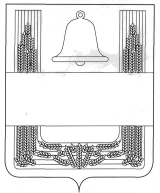 12 - сессия шестого созыва РЕШЕНИЕ 01 марта 2021 года                   с. Малинино                                            № 26О внесении изменений в "Бюджет сельского поселения Малининский сельсовет  Хлевенского муниципального района Липецкой области Российской Федерации  на 2021 год и на плановый период 2022 и 2023 годов"Рассмотрев представленный администрацией сельского поселения Малининский сельсовет Хлевенского муниципального района Липецкой области проект Изменений в "Бюджет сельского поселения Малининский сельсовет на 2021 год и на плановый период 2022 и 2023 годов", принятый решением Совета депутатов сельского поселения Малининский сельсовет № 11 от 24 декабря 2020 года (с изменениями от 19 января 2021 года №15, от 28 января 2021 года № 18), руководствуясь Уставом сельского поселения Малининский сельсовет Хлевенского муниципального района Липецкой области Российской Федерации, учитывая решение постоянной депутатской комиссии по бюджету, финансам и социальным вопросам, Совет депутатов сельского поселения Малининский сельсоветРЕШИЛ: 1. Внести изменения в "Бюджет сельского поселения Малининский сельсовет на 2021 год и на плановый период 2022 и 2023 годов", принятый решением Совета депутатов сельского поселения Малининский сельсовет № 11 от 24 декабря 2020 года (с изменениями от 19 января 2021 года №15, от 28 января 2021 года № 18). (Прилагается).2. Направить указанный нормативный правовой акт главе сельского поселения Малининский сельсовет для подписания и обнародования.3. Настоящее решение вступает в силу со дня принятия.Председатель Совета депутатов сельского поселения Малининский сельсовет                                        Е.Н. Свешникова Приложение к решению о внесении изменений в "Бюджет сельского поселения Малининский сельсовет на 2020 год  и на плановый период 2021 и 2022 годов"  Изменения в "Бюджет сельского поселения Малининский сельсовет на 2021год и на плановый период 2022 и 2023 годов"Статья 1Внести в "Бюджет сельского поселения Малининский сельсовет на 2021 год и на плановый период 2022 и 2023 годов",  принятый решением Совета депутатов сельского поселения Малининский сельсовет Хлевенского муниципального района Липецкой области Российской Федерации № 11 от 24 декабря 2020 года (с изменениями от 19 января 2021 года №15, от 28 января 2021 года № 18) следующие изменения:1. В статье 1:1. Приложение 6 изложить в новой редакции (прилагается)2. Приложение 7 изложить в новой редакции (прилагается)3. Приложение 8 изложить в новой редакции (прилагается)4. Приложение 9 изложить в новой редакции (прилагается)Статья 2.Настоящий нормативный правовой акт вступает в силу со дня принятия.Глава администрации сельского поселения Малининский сельсовет                                              С.Я. Волхов  Приложение 6 к бюджету сельского поселения  Малининский сельсовет на 2021 год и на плановый период 2022 и 2023 годов  Распределение ассигнований бюджета сельского поселения Малининский сельсовет по разделам и подразделам классификации расходов бюджетов Российской Федерации на 2021 год и на плановый период 2022 и 2023 годов                                                                                                                                                                                         (руб.)Приложение 7  к бюджету сельского поселения  Малининский сельсовет на 2021 год и на плановый период 2022 и 2023 годов Ведомственная структура расходов бюджета  сельского поселения Малининский сельсовет на 2021 год и на плановый период 2022 и 2023 годов                                                                                                                                                                                                      (руб.)Приложение 8  к бюджету сельского поселения  Малининский сельсовет  на 2021 год и на плановый период 2022 и 2023 годовРаспределение бюджетных ассигнований по разделам, подразделам, целевым статьям (муниципальной программе сельского поселения Малининский сельсовет и непрограммным направлениям деятельности), группам видов расходов классификации расходов бюджетов Российской Федерации на 2021 год и на плановый период 2022 и 2023 годов                                                                                                                                                                                            (руб.)Приложение 9  к бюджету сельского поселения  Малининский сельсовет на 2021 год и на плановый период 2022 и 2023 годов Распределение бюджетных ассигнований по целевым статьям (муниципальной программе сельского поселения Малининский сельсовет и непрограммным направлениям деятельности), группам видов расходов, разделам, подразделам классификации расходов бюджетов Российской Федерации на 2021 год и на плановый период 2022 и 2023 годов                                                                                                                                                                                             (руб.)НаименованиеРазделПодразделСумма на 2021 годСумма на 2022 годСумма на2023 годОБЩЕГОСУДАРСТВЕННЫЕ ВОПРОСЫ012 433 508,102 221 930,782 221 835,63Функционирование высшего должностного лица субъекта Российской Федерации и муниципального образования0102775 500,00775 500,00775 500,00Функционирование Правительства Российской Федерации, высших исполнительных органов государственной власти субъектов Российской Федерации, местных администраций01041 547 789,051 336 100,001 336 100,00Обеспечение деятельности финансовых, налоговых и таможенных органов и органов финансового (финансово-бюджетного) надзора010660 400,0060 400,0060 400,00Другие общегосударственные вопросы011354 500,0049 930,7849 835,63Национальная оборона0289 600,0090 300,0094 500,00Мобилизационная и вневойсковая подготовка020389 600,0090 300,0093 200,00Национальная экономика0400350 000,00350 000,00350 000,00Дорожное хозяйство (Дорожные фонды)0409350 000,00350 000,00350 000,00ЖИЛИЩНО-КОММУНАЛЬНОЕ ХОЗЯЙСТВО05357 273,00158 700,00201 200,00Благоустройство0503357 273,00158 700,00201 200,00КУЛЬТУРА, КИНЕМАТОГРАФИЯ08726 800,00213 300,00136 800,00Культура0801726 800,00213 300,00136 800,00СОЦИАЛЬНАЯ ПОЛИТИКА1012 000,00Пенсионное обеспечение100112 000,00ФИЗКУЛЬТУРА И СПОРТ11          900,00Физкультура и спорт1102          900,00УСЛОВНО УТВЕРЖДЕННЫЕ РАСХОДЫ100 000,00150 000,00Условно утвержденные расходы100 000,00150 000,00Всего3 979 219,053 134 230,783 154 335,63НаименованиеГлавный распорядитель, распорядительРазделПодразделЦелевая статьяВид расходаСумма на 2021 годСумма на 2022 годСумма на 2023 годАдминистрация сельского поселения Малининский сельсовет9093 979 219,053 134 230,783 154 335,63ОБЩЕГОСУДАРСТВЕННЫЕ ВОПРОСЫ909012 438 189,052 221 930,782 221 835,63Функционирование высшего должностного лица субъекта Российской Федерации и муниципального образования9090102775 500,00775 500,00775 500,00Муниципальная программа "Устойчивое развитие сельской территории сельского поселения Малининский сельсовет"909010201 0 00 00000775 500,00775 500,00775 500,00Подпрограмма "Обеспечение и совершенствование деятельности органов управления сельского поселения Малининский сельсовет "909010201 1 00 00000775 500,00775 500,00775 500,00Основное мероприятие "Обеспечение деятельности органов местного самоуправления"909010201 1 01 00000775 500,00775 500,00775 500,00Обеспечение деятельности высшего должностного лица сельского поселения Малининский сельсовет (руководителя исполнительно-распорядительного органа сельского поселения Малининский сельсовет"909010201 1 01 00050775 500,00775 500,00775 500,00Расходы на выплаты персоналу в целях обеспечения выполнения функций государственными (муниципальными) органами, казенными учреждениями, органами управления государственными внебюджетными фондами909010201 1 01 00050100775 500,00775 500,00775 500,00Функционирование Правительства Российской Федерации, высших исполнительных органов государственной власти субъектов Российской Федерации, местных администраций90901041 547 789,051 336 100,001 336 100,00Муниципальная программа "Устойчивое развитие сельской территории сельского поселения Малининский сельсовет"909010401 0 00 000001 547 789,051 336 100,001 336 100,00Подпрограмма "Обеспечение и совершенствование деятельности органов управления сельского поселения Малининский сельсовет "909010401 1 00 000001 547 789,051 336 100,001 336 100,00Основное мероприятие "Обеспечение деятельности органов местного самоуправления"909010401 1 01 000001 547 789,051 336 100,001 336 100,00Расходы на выплаты по оплате труда работников органов местного самоуправления909010401 1 01 001101 064 900,001 064 900,001 064 900,00Расходы на выплаты персоналу в целях обеспечения выполнения функций государственными (муниципальными) органами, казенными учреждениями, органами управления государственными внебюджетными фондами909010401 1 01 001101001 064 900,001 064 900,001 064 900,00Расходы на обеспечение функций органов местного самоуправления (за исключением расходов на выплаты по оплате труда работников указанных органов)909010401 1 01 00120405 689,05241 200,00241 200,00Расходы на выплаты персоналу в целях обеспечения выполнения функций государственными (муниципальными) органами, казенными учреждениями, органами управления государственными внебюджетными фондами909010401 1 01 0012010027 600,0027 600,0027 600,00Закупка товаров, работ и услуг для обеспечения государственных (муниципальных) нужд909010401 1 01 00120200378 089,05213 600,00213 600,00Иные бюджетные ассигнования909010401 1 01 0012080077 200,0030 000,0030 000,00Обеспечение деятельности финансовых, налоговых и таможенных органов и органов финансового (финансово-бюджетного) надзора909010660 400,0060 400,0060 400,00Муниципальная программа "Устойчивое развитие сельской территории сельского поселения Малининский сельсовет"909010601 0 00 0000037 700,0037 700,0037 700,00Подпрограмма "Обеспечение и совершенствование деятельности органов управления сельского поселения Малининский сельсовет"909010601 1 00 0000037 700,0037 700,0037 700,00Основное мероприятие "Иные межбюджетные трансферты на передаваемые полномочия"909010601 1 05 0000037 700,0037 700,0037 700,00Иные межбюджетные трансферты в соответствии с заключенным соглашением по осуществлению контроля за исполнением бюджета сельского поселения909010601 1 05 9001037 700,0037 700,0037 700,00Межбюджетные трансферты909010601 1 05 9001050037 700,0037 700,0037 700,00Непрограммные расходы бюджета сельского поселения909010699 0 00 0000022 700,0022 700,0022 700,00Иные непрограммные расходы909010699 9 00 0000022 700,0022 700,0022 700,00Осуществление внешнего муниципального финансового контроля в соответствии с заключенными соглашениями за счет межбюджетных трансфертов из бюджетов сельских поселений909010699 9 00 9003022 700,0022 700,0022 700,00Межбюджетные трансферты909010699 9 00 9003050022 700,0022 700,0022 700,00Другие общегосударственные вопросы909011354 500,0049 930,7849 835,63Муниципальная программа "Устойчивое развитие сельской территории сельского поселения Малининский сельсовет"909011301 0 00 0000054 500,0049 930,7849 835,63Подпрограмма "Обеспечение и совершенствование деятельности органов управления сельского поселения Малининский сельсовет"909011301 1 00 0000054 500,0049 930,7849 835,63Основное мероприятие "Реализация расходов, направленных на совершенствование муниципального управления"909011301 1 02 0000054 500,0049 930,7849 835,63Мероприятия, направленные на совершенствование муниципального управления909011301 1 02 S679054 500,0049 930,7849 835,63Закупка товаров, работ и услуг для обеспечения государственных (муниципальных) нужд909011301 1 02 S679020054 500,0049 930,7849 835,63НАЦИОНАЛЬНАЯ ОБОРОНА9090289 600,0090 300,0094 500,00Мобилизационная и вневойсковая подготовка909020389 600,0090 300,0094 500,00Непрограммные расходы бюджета сельского поселения909020399 0 00 0000089 600,0090 300,0094 500,00Иные непрограммные расходы909020399 9 00 0000089 600,0090 300,0094 500,00Осуществление первичного воинского учета на территориях, где отсутствуют военные комиссариаты909020399 9 00 5118089 600,0090 300,0094 500,00Расходы на выплаты персоналу в целях обеспечения выполнения функций государственными (муниципальными) органами, казенными учреждениями, органами управления государственными внебюджетными фондами909020399 9 00 5118010080400,0081 000,0085 200,00Закупка товаров, работ и услуг для обеспечения государственных (муниципальных) нужд909020399 9 00 511802009 200,009 300,009 300,00Национальная экономика9090400350 000,00350 000,00350 000,00Дорожное хозяйство (Дорожные фонды)9090409350 000,00350 000,00350 000,00Муниципальная программа "Устойчивое развитие сельской территории сельского поселения Малининский сельсовет"909040901 0 00 00000350 000,00350 000,00350 000,00Подпрограмма "Комплексное развитие жилищно-коммунальной инфраструктуры и повышение уровня благоустройства на территории сельского поселения Малининский сельсовет"909040901 2 00 00000350 000,00350 000,00350 000,00Основное мероприятие "Содержание автомобильных дорог общего пользования местного значения и сооружений на них на территории сельского поселения Малининский сельсовет за счет межбюджетных трансфертов из бюджета Хлевенского муниципального района"909040901 2 02 00000350 000,00350 000,00350 000,00Содержание автомобильных дорог общего пользования местного значения и сооружений на них на территории сельского поселения в соответствии с заключенными соглашениями за счет межбюджетных трансфертов из бюджета Хлевенского муниципального района909040901 2 02 90040350 000,00350 000,00350 000,00Закупка товаров, работ и услуг для обеспечения государственных (муниципальных) нужд909040901 2 02 90040200350 000,00350 000,00350 000,00ЖИЛИЩНО-КОММУНАЛЬНОЕ ХОЗЯЙСТВО90905361 730,00158 700,00201 200,00Благоустройство9090503361 730,00158 700,00201 200,00Муниципальная программа "Устойчивое развитие сельской территории сельского поселения Малининский сельсовет"909050301 0 00 00000361 730,00158 700,00201 200,00Подпрограмма "Комплексное развитие жилищно-коммунальной инфраструктуры и повышение уровня благоустройства на территории сельского поселения Малининский сельсовет"909050301 2 00 00000361 730,00158 700,00201 200,00Основное мероприятие "Мероприятия, направленные на организацию благоустройства территории сельского поселения"909050301 2 01 00000361 730,00158 700,00201 200,00Мероприятия по обеспечению уличного освещения территории сельского поселения909050301 2 01 20030349 557,00153 700,00196 200,00Закупка товаров, работ и услуг для обеспечения государственных (муниципальных) нужд909050301 2 01 20030200349 557,00153 700,00196 200,00Прочие мероприятия по благоустройству территории сельского поселения909050301 2 01 2004012 173,005 000,005 000,00Закупка товаров, работ и услуг для обеспечения государственных (муниципальных) нужд909050301 2 01 2004020012 173,005 000,005 000,00КУЛЬТУРА, КИНЕМАТОГРАФИЯ90908726 800,00213 300,00136 800,00Культура9090801726 800,00213 300,00136 800,00Муниципальная программа "Устойчивое развитие сельской территории сельского поселения Малининский сельсовет"909080101 0 00 00000726 800,00213 300,00136 800,00Подпрограмма "Развитие социальной сферы в сельском поселении Малининский сельсовет"909080101 3 00 00000726 800,00213 300,00136 800,00Основное мероприятие "Содержание и финансовое обеспечение деятельности сельских Центров культуры и досуга"909080101 3 01 00000726 800,00213 300,00136 800,00Предоставление субсидий муниципальным учреждениям сельским Центрам культуры и досуга909080101 3 01 44000726 800,00213 300,00136 800,00Предоставление субсидий бюджетным, автономным учреждениям и иным некоммерческим организациям909080101 3 01 44000600726 800,00213 300,00136 800,00 Основное мероприятие «Организация и проведение спортивных и культурно-досуговых мероприятий"909110201 3 0199999       900,00Закупка товаров, работ и услуг для обеспечения государственных (муниципальных) нужд909110201 3 0199999200       900,00Социальная политика9091012 000,00Пенсионное обеспечение909100112 000,00Непрограммные расходы бюджета сельского поселения909100199 0 00 0000012 000,00Иные непрограммные мероприятия909100199 9 00 0000012 000,00Доплаты к пенсиям муниципальных служащих в рамках непрограммных расходов бюджета сельского поселения909100199 9 00 0100012 000,00Социальное обеспечение и иные выплаты населению909100199 9 00 0100030012 000,00Условно утвержденные расходы100 000,00150 000,00Условно утвержденные расходы100 000,00150 000,00Непрограммные расходы бюджета сельского поселения100 000,00150 000,00Иные непрограммные мероприятия100 000,00150 000,00Условно утвержденные расходы100 000,00150 000,00Иные бюджетные ассигнования100 000,00150 000,00Всего 3979 219,05 3 134 230,783 154 335,63НаименованиеРазделПодразделЦелевая статьяВид расходаСумма на 2021 годСумма на 2022 годСумма на 2023 годОБЩЕГОСУДАРСТВЕННЫЕ ВОПРОСЫ012 438 189,052 221 930,782 221 835,63Функционирование высшего должностного лица субъекта Российской Федерации и муниципального образования0102775 500,00775 500,00775 500,00Муниципальная программа "Устойчивое развитие сельской территории сельского поселения Малининский сельсовет"010201 0 00 00000775 500,00775 500,00775 500,00Подпрограмма "Обеспечение и совершенствование деятельности органов управления сельского поселения Малининский сельсовет"010201 1 00 00000775 500,00775 500,00775 500,00Основное мероприятие "Обеспечение деятельности органов местного самоуправления"010201 1 01 00000775 500,00775 500,00775 500,00Обеспечение деятельности высшего должностного лица сельского поселения Малининский сельсовет (руководителя исполнительно-распорядительного органа сельского поселения Малининский сельсовет"010201 1 01 00050775 500,00775 500,00775 500,00Расходы на выплаты персоналу в целях обеспечения выполнения функций государственными (муниципальными) органами, казенными учреждениями, органами управления государственными внебюджетными фондами010201 1 01 00050100775 500,00775 500,00775 500,00Функционирование Правительства Российской Федерации, высших исполнительных органов государственной власти субъектов Российской Федерации, местных администраций01041 547 789,051 336 100,001 336 100,00Муниципальная программа "Устойчивое развитие сельской территории сельского поселения Малининский сельсовет"010401 0 00 000001 547 789,051 336 100,001 336 100,00Подпрограмма "Обеспечение и совершенствование деятельности органов управления сельского поселения Малининский сельсовет "010401 1 00 000001 547 789,051 336 100,001 336 100,00Основное мероприятие "Обеспечение деятельности органов местного самоуправления"010401 1 01 000001 547 789,051 336 100,001 336 100,00Расходы на выплаты по оплате труда работников органов местного самоуправления010401 1 01 001101 064 900,001 064 900,001 064 900,00Расходы на выплаты персоналу в целях обеспечения выполнения функций государственными (муниципальными) органами, казенными учреждениями, органами управления государственными внебюджетными фондами010401 1 01 001101001 064 900,001 064 900,001064 900,00Расходы на обеспечение функций органов местного самоуправления (за исключением расходов на выплаты по оплате труда работников указанных органов)010401 1 01 00120405689,05241 200,00241 200,00Расходы на выплаты персоналу в целях обеспечения выполнения функций государственными (муниципальными) органами, казенными учреждениями, органами управления государственными внебюджетными фондами010401 1 01 0012010027 600,0027 600,0027 600,00Закупка товаров, работ и услуг для обеспечения государственных (муниципальных) нужд010401 1 01 00120200378 089,05213 600,00213 600,00Иные бюджетные ассигнования010401 1 01 0012080077 200,0030 000,0030 000,00Обеспечение деятельности финансовых, налоговых и таможенных органов и органов финансового (финансово-бюджетного) надзора010660 400,0060 400,0060 400,00Муниципальная программа "Устойчивое развитие сельской территории сельского поселения Малининский сельсовет"010601 0 00 0000037 700,0037 700,0037 700,00Подпрограмма "Обеспечение и совершенствование деятельности органов управления сельского поселения Малининский сельсовет"010601 1 00 0000037 700,0037 700,0037 700,00Основное мероприятие "Иные межбюджетные трансферты на передаваемые полномочия"010601 1 05 0000037 700,0037 700,0037 700,00Иные межбюджетные трансферты в соответствии с заключенным соглашением по осуществлению контроля за исполнением бюджета сельского поселения010601 1 05 9001037 700,0037 700,0037 700,00Межбюджетные трансферты010601 1 05 9001050037 700,0037 700,0037 700,00Непрограммные расходы бюджета сельского поселения010699 0 00 0000022 700,0022 700,0022 700,00Иные непрограммные расходы010699 9 00 0000022 700,0022 700,0022 700,00Осуществление внешнего муниципального финансового контроля в соответствии с заключенными соглашениями за счет межбюджетных трансфертов из бюджетов сельских поселений010699 9 00 9003022 700,0022 700,0022 700,00Межбюджетные трансферты010699 9 00 9003050022 700,0022 700,0022 700,00Другие общегосударственные вопросы011354 500,0049 930,7849 835,63Муниципальная программа "Устойчивое развитие сельской территории сельского поселения Малининский сельсовет"011301 0 00 0000054 500,0049 930,7849 835,63Подпрограмма "Обеспечение и совершенствование деятельности органов управления сельского поселения Малининский сельсовет"011301 1 00 0000054 500,0049 930,7849 835,63Основное мероприятие "Реализация расходов, направленных на совершенствование муниципального управления"011301 1 02 0000054 500,0049 930,7849 835,63Мероприятия, направленные на совершенствование муниципального управления011301 1 02 S679054 500,0049 930,7849 835,63Закупка товаров, работ и услуг для обеспечения государственных (муниципальных) нужд011301 1 02 S679020054 500,0049 930,7849 835,63НАЦИОНАЛЬНАЯ ОБОРОНА0289 600,0090 300,0094 500,00Мобилизационная и вневойсковая подготовка020389 600,0090 300,0094 500,00Непрограммные расходы бюджета сельского поселения020399 0 00 0000089 600,0090 300,0094 500,00Иные непрограммные расходы020399 9 00 0000089 600,0090 300,0094 500,00Осуществление первичного воинского учета на территориях, где отсутствуют военные комиссариаты020399 9 00 5118089 600,0090 300,0094 500,00Расходы на выплаты персоналу в целях обеспечения выполнения функций государственными (муниципальными) органами, казенными учреждениями, органами управления государственными внебюджетными фондами020399 9 00 5118010080400,0081 000,0085 200,00Закупка товаров, работ и услуг для обеспечения государственных (муниципальных) нужд020399 9 00 511802009 200,009 300,009 300,00Национальная экономика0400350 000,00350 000,00350 000,00Дорожное хозяйство (Дорожные фонды)0409350 000,00350 000,00350 000,00Муниципальная программа "Устойчивое развитие сельской территории сельского поселения Малининский сельсовет"040901 0 00 00000350 000,00350 000,00350 000,00Подпрограмма "Комплексное развитие жилищно-коммунальной инфраструктуры и повышение уровня благоустройства на территории сельского поселения Малининский сельсовет"040901 2 00 00000350 000,00350 000,00350 000,00Основное мероприятие "Содержание автомобильных дорог общего пользования местного значения и сооружений на них на территории сельского поселения Малининский сельсовет за счет межбюджетных трансфертов из бюджета Хлевенского муниципального района"040901 2 02 00000350 000,00350 000,00350 000,00Содержание автомобильных дорог общего пользования местного значения и сооружений на них на территории сельского поселения в соответствии с заключенными соглашениями за счет межбюджетных трансфертов из бюджета Хлевенского муниципального района040901 2 02 90040350 000,00350 000,00350 000,00Закупка товаров, работ и услуг для обеспечения государственных (муниципальных) нужд040901 2 02 90040200350 000,00350 000,00350 000,00ЖИЛИЩНО-КОММУНАЛЬНОЕ ХОЗЯЙСТВО05361 730,00158 700,00201 200,00Благоустройство0503361 730,00158 700,00201 200,00Муниципальная программа "Устойчивое развитие сельской территории сельского поселения Малининский сельсовет"050301 0 00 00000361 730,00158 700,00201 200,00Подпрограмма "Комплексное развитие жилищно-коммунальной инфраструктуры и повышение уровня благоустройства на территории сельского поселения Малининский сельсовет "050301 2 00 00000361 730,00158 700,00201 200,00Основное мероприятие "Мероприятия, направленные на организацию благоустройства территории сельского поселения050301 2 01 00000361 730,00158 700,00201 200,00Мероприятия по обеспечению уличного освещения территории сельского поселения050301 2 01 20030349 557,00153 700,00196 200,00Закупка товаров, работ и услуг для обеспечения государственных (муниципальных) нужд050301 2 01 20030200349 557,00153 700,00196 200,00Прочие мероприятия по благоустройству территории сельского поселения050301 2 01 20040   12 173,005 000,005 000,00Закупка товаров, работ и услуг для обеспечения государственных (муниципальных) нужд050301 2 01 20040200    12 173,005 000,005 000,00КУЛЬТУРА, КИНЕМАТОГРАФИЯ08726 800,00213 300,00136 800,00Культура0801726 800,00213 300,00136 800,00Муниципальная программа "Устойчивое развитие сельской территории сельского поселения Малининский сельсовет"080101 0 00 00000726 800,00213 300,00136 800,00Подпрограмма "Развитие социальной сферы в сельском поселении Малининский сельсовет"080101 3 00 00000726 800,00213 300,00136 800,00Основное мероприятие "Содержание и финансовое обеспечение деятельности сельских Центров культуры и досуга"080101 3 01 00000726 800,00213 300,00136 800,00Предоставление субсидий муниципальным учреждениям сельским Центрам культуры и досуга080101 3 01 44000726 800,00213 300,00136 800,00Предоставление субсидий бюджетным, автономным учреждениям и иным некоммерческим организациям080101 3 01 44000600726 800,00213 300,00136 800,00Основное мероприятие «Организация и проведение спортивных и культурно-досуговых мероприятий"110201 3 0299999  900,00Закупка товаров, работ и услуг для обеспечения государственных (муниципальных) нужд110201 3 0299999200  900,00Социальная политика1012 000,00Пенсионное обеспечение100112 000,00Непрограммные расходы бюджета сельского поселения100199 0 00 0000012 000,00Иные непрограммные мероприятия100199 9 00 0000012 000,00Доплаты к пенсиям муниципальных служащих в рамках непрограммных расходов бюджета сельского поселения100199 9 00 0100012 000,00Социальное обеспечение и иные выплаты населению100199 9 00 0100030012 000,00Условно утвержденные расходы100 000,00150 000,00Условно утвержденные расходы100 000,00150 000,00Непрограммные расходы бюджета сельского поселения100 000,00150 000,00Иные непрограммные мероприятия100 000,00150 000,00Условно утвержденные расходы100 000,00150 000,00Иные бюджетные ассигнования100 000,00150 000,00Всего3 979 219,053 134 230,783 154335,63НаименованиеЦелевая статьяЦелевая статьяЦелевая статьяЦелевая статьяВидрасходаРазделПодразделСумма 2021 годСумма 2022 годСумма 2023 годНаименованиеМППМпОМНаправление расходовВидрасходаРазделПодразделСумма 2021 годСумма 2022 годСумма 2023 годМуниципальная программа "Устойчивое развитие сельской территории сельского поселения Малининский сельсовет "013 854 919,052 921 230,782 887 135,63Подпрограмма "Обеспечение и совершенствование деятельности органов управления сельского поселения Малининский сельсовет "0112 415 489,052 199 230,782 199 135,63Основное мероприятие "Обеспечение деятельности органов местного самоуправления"011012 323 289,052 111 600,002 111 600,00Обеспечение деятельности высшего должностного лица сельского поселения Малининский сельсовет (руководителя исполнительно - распорядительного органа сельского поселения Малининский сельсовет (Расходы на выплаты персоналу в целях обеспечения выполнения функций государственными (муниципальными) органами, казенными учреждениями, органами управления государственными внебюджетными фондами)01101000501000102775 500,00775 500,00775 500,00Расходы на выплаты по оплате труда работников органов местного самоуправления (Расходы на выплаты персоналу в целях обеспечения выполнения функций государственными (муниципальными) органами, казенными учреждениями, органами управления государственными внебюджетными фондами)011010011010001041 064 900,001 064 900,001 064 900,00Расходы на выплаты по оплате труда работников органов местного самоуправления (Расходы на выплаты персоналу в целях обеспечения выполнения функций государственными (муниципальными) органами, казенными учреждениями, органами управления государственными внебюджетными фондами)0110100120100010427 600,0027 600,0027 600,00Расходы на обеспечение функций органов местного самоуправления (за исключением расходов на выплаты по оплате труда работников указанных органов) (Закупка товаров, работ и услуг для обеспечения государственных (муниципальных нужд)01101001202000104378 089,05213 600,00213 600,00Расходы на обеспечение функций органов местного самоуправления (за исключением расходов на выплаты по оплате труда работников указанных органов) (Иные бюджетные ассигнования)0110100120800010477 200,0030 000,0030 000,00Основное мероприятие "Реализация расходов, направленных на совершенствование муниципального управления"0110254 500,0049 930,7849 835,63Мероприятия, направленные на совершенствование муниципального управления (Закупка товаров, работ и услуг для обеспечения государственных (муниципальных) нужд)01102S6790200011354 500,0049 930,7849 835,63Основное мероприятие "Иные межбюджетные трансферты на передаваемые полномочия"0110537 700,0037 700,0037 700,00Иные межбюджетные трансферты в соответствии с заключенным соглашением по осуществлению контроля за исполнением бюджета сельского поселения (Межбюджетные трансферты)0110590010500010637 700,0037 700,0037 700,00Подпрограмма "Комплексное развитие жилищно-коммунальной инфраструктуры и повышение уровня благоустройства на территории сельского поселения Малининский сельсовет "012711 730,00508 700,00551 200,00Основное мероприятие "Мероприятия, направленные на организацию благоустройства территории сельского поселения"01201361 730,00158 700,00201 200,00Мероприятия по обеспечению уличного освещения территории сельского поселения (Закупка товаров, работ и услуг для обеспечения государственных (муниципальных нужд)01201200302000503349 557,00153 700,00196 200,00Прочие мероприятия по благоустройству территории сельского поселения (Закупка товаров, работ и услуг для обеспечения государственных (муниципальных нужд)0120120040200050312 173,005 000,005 000,00Основное мероприятие "Содержание автомобильных дорог общего пользования местного значения и сооружений на них на территории сельского поселения Малининский сельсовет за счет межбюджетных трансфертов из бюджета Хлевенского муниципального района"01202350 000,00350 000,00350 000,00Содержание автомобильных дорог общего пользования местного значения и сооружений на них на территории сельского поселения в соответствии с заключенными соглашениями за счет межбюджетных трансфертов из бюджета Хлевенского муниципального района (Закупка товаров, работ и услуг для обеспечения государственных (муниципальных) нужд)01202900402000409350 000,00350 000,00350 000,00Подпрограмма "Развитие социальной сферы в сельском поселении Малининский сельсовет "013727 700,00213 300,00136 800,00Основное мероприятие "Содержание и финансовое обеспечение деятельности сельских Центров культуры и досуга"01301726 800,00213 300,00136 800,00Содержание и финансовое обеспечение деятельности сельских Центров культуры и досуга (Предоставление субсидий бюджетным, автономным учреждениям и иным некоммерческим организациям)01301440006000801726 800,00213 300,00136 800,00Основное мероприятие«Организация и проведение спортивных и культурно-досуговых мероприятий"01302         900,00Основное мероприятие«Организация и проведение спортивных и культурно-досуговых мероприятий(Закупка товаров, работ и услуг для обеспечения государственных (муниципальных) нужд)0130201 3 02999992001102         900,00Непрограммные расходы99124 300,00213 000,00267 200,00Иные непрограммные мероприятия999124 300,00213 000,00267 200,00Условно утвержденные расходы (Иные бюджетные ассигнования)100 000,00150 000,00Осуществление первичного воинского учета на территориях, где отсутствуют военные комиссариаты (Расходы на выплаты персоналу в целях обеспечения выполнения функций государственными (муниципальными) органами, казенными учреждениями, органами управления государственными внебюджетными фондами9990051180100020380400,0081 000,0085 200,00Осуществление первичного воинского учета на территориях, где отсутствуют военные комиссариаты (Закупка товаров, работ и услуг для обеспечения государственных (муниципальных нужд)999005118020002039 200,009 300,009 300,00Осуществление внешнего муниципального финансового контроля в соответствии с заключенными соглашениями за счет межбюджетных трансфертов из бюджетов сельских поселений (Межбюджетные трансферты)9990090030500010622 700,0022 700,0022 700,00Доплаты к пенсия муниципальных служащих в рамках непрограммных расходов бюджета сельского поселения (Социальное обеспечение и иные выплаты населению)9990001000300100112 000,00ВСЕГО3 979 219,053 134 230,783 154 335,63